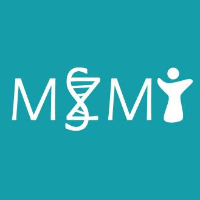 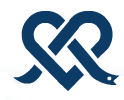  Magyar Orvostársaságok és    Egyesületek Szövetsége JELENTKEZÉSI LAP"Pszichózis az orvosi gyakorlatban" címmel 2016. szeptember 13-án (kedden) megrendezésre kerülőinterdiszciplináris fórumraHelyszín: Magyar Tudományos Akadémia Vörösmarty-terem1051 Budapest, Széchenyi István tér 9.Név: .............................................................................................................Orvosi pecsétszám: .....................................................................................Munkahely neve: ........................................................................................Munkahely címe (város) ............................................................................. 		    (utca/házszám)................................................................	                 (irányítószám) .................................................................Telefon: .......................................................................................................E-mail cím: ..................................................................................................A  JELENTKEZÉSI   LAPOT   KITÖLTVE   KÉRJÜK 2016. szeptember 9-ig visszaküldeni  E-MAILBEN  az info@motesz.hu címre, vagyFAXON	 az (1) 312-3807 számra, vagyPOSTÁN: MOTESZ 1364 Budapest, Pf. 200. címreA rendezvényen való részvétel ingyenes, pontértékelése folyamatban van.